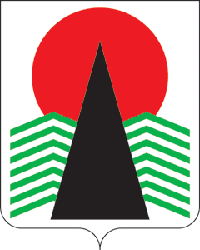 Сельское поселение Сингапай  Нефтеюганский район   Ханты-Мансийский автономный округ - ЮграГЛАВА СЕЛЬСКОГО ПОСЕЛЕНИЯ СИНГАПАЙ
ПОСТАНОВЛЕНИЕО назначении общественных обсуждений по проекту постановления администрации сельского поселения Сингапай «О внесении изменений в постановление администрации сельского поселения Сингапай от 23.06.2022 №196 «Об утверждении Правил землепользования и застройки муниципального образования сельское поселение Сингапай»В соответствии с Градостроительным кодексом Российской Федерации, Федеральным законом от 06.10.2003 № 131-ФЗ «Об общих принципах организации местного самоуправления в Российской Федерации», Уставом сельского поселения Сингапай, решением Совета депутатов сельского поселения Сингапай от 27.03.2017 № 166 «Об утверждения порядка организации и проведения  публичных слушаний в сельском поселении Сингапай» учитывая рекомендации градостроительной комиссии муниципального образования от 18.07.2023 ПОСТАНОВЛЯЮ:1. Назначить общественные обсуждения по проекту внесения изменений в Правила землепользования и застройки территории муниципального образования сельское поселение Сингапай, согласно приложению к настоящему постановлению (далее – Проект), проводимые по инициативе Главы поселения.2.	Срок проведения общественных обсуждений с 19.07.2023 по 02.08.2023 года.3. Градостроительной комиссии муниципального образования сельское поселение Сингапай:3.1. Организовать оповещение о проведении общественных обсуждений по Проекту, в том числе и на информационных стендах администрации сельского поселения Сингапай.3.2. Организовать открытие экспозиции Проекта по адресу: п.Сингапай, ул.Березова, д.9, 3 этаж, каб.43.3. Содействовать участникам общественных обсуждений в получении информации, необходимой для подготовки предложений и рекомендаций по Проекту, а также осуществлять прием таких предложений и рекомендаций.4. Участники общественных обсуждений по Проекту вправе представить свои предложения и замечания, касающиеся указанного Проекта.Предложения направляются с указанием фамилии, имени, отчества (последнее – при наличии), даты рождения, адреса места жительства и контактного телефона жителя муниципального образования в письменном и (или) электронном виде в администрацию сельского поселения Сингапай в адрес комиссии: 628320, п.Сингапай, ул.Березовая, дом 9, телефоны: 8(3463)291498, 291410, 293581, адрес электронной почты: cheuskino@mail.ru.Установить срок приема предложений и замечаний: с 19.07.2023 по 02.08.2023 года.6. Настоящее постановление подлежит опубликованию в бюллетене «Сингапайский вестник» и размещению на официальном сайте органов местного самоуправления сельского поселения Сингапай. 7. Контроль за выполнением постановления оставляю за собой.И.о. главы сельского поселения				            С.Е.МаденоваПриложение к постановлению главы сельского поселения Сингапайот 19.07.2023 № 14ПРОЕКТ ПОСТАНОВЛЕНИЯО внесении изменений в постановление администрации сельского поселения Сингапай от 23.06.2022 №196 «Об утверждении Правил землепользования и застройки муниципального образования сельское поселение Сингапай»В соответствии с Градостроительным кодексом Российской Федерации, Федеральным законом от 06.10.2003 № 131-ФЗ «Об общих принципах организации местного самоуправления в Российской Федерации», Законом Ханты-Мансийского автономного округа – Югры от 18.04.2007 № 39-оз «О градостроительной деятельности на территории Ханты-Мансийского автономного округа – Югры», Уставом сельского поселения Сингапай Нефтеюганского муниципального района Ханты-Мансийского автономного округа – Югры, учитывая результаты общественных обсуждений от ___________2023ПОСТАНОВЛЯЮ:Внести изменения в часть III «Градостроительные регламенты» приложения к постановлению администрации сельского поселения Сингапай от 23.06.2022 №196 «Об утверждении Правил землепользования и застройки муниципального образования сельское поселение Сингапай»:1.1. Дополнить Статью 21.1. Многофункциональная общественно-деловая застройка (О1) условным разрешенным видом использования земельных участков и объектов капитального строительства - «Малоэтажная многоквартирная жилая застройка (2.1.1)», с параметрами разрешенного использования земельных участков и объектов капитального строительства:Предельные размеры земельных участков и предельные параметры разрешенного строительства, реконструкции объектов капитального строительства: Минимальная площадь земельного участка - 1000 кв. м. Максимальная площадь земельного участка – 200000 кв.м. Минимальный размер земельного участка – не подлежит установлению Максимальный размер земельного участка – не подлежит установлению Количество этажей – до 4 надземных этажей, включая мансардный. Высота – не подлежит установлению. Минимальные отступы от красной линии до объекта и хозяйственных построек – 5 м, в условиях сложившейся застройки – в соответствии со сложившейся линией застройки. Максимальный процент застройки в границах земельного участка – 65%, включая основное строение и вспомогательные, в том числе, обеспечивающие функционирование объекта, размещение автостоянок, помещений общественного назначения, обустройство спортивных и детских площадок, хозяйственных площадок. Ограничения использования земельных участков и объектов капитального строительства: не допускается размещать жилую застройку в санитарно-защитных зонах, установленных в предусмотренном действующим законодательством порядке.  Размещение встроенных, пристроенных и встроенно-пристроенных объектов осуществлять в соответствии с требованиями СП 54.13330.2011 «СНиП 3101-2003 «Здания жилые многоквартирные».1.2. Дополнить Статью 22.1. Производственная зона (П1) условным разрешенным видом использования земельных участков и объектов капитального строительства - «Коммунальное обслуживание (3.1)», с параметрами разрешенного использования земельных участков и объектов капитального строительства:Предельные размеры земельных участков и предельные параметры разрешенного строительства, реконструкции объектов капитального строительства: Минимальная площадь земельного участка - не подлежит установлению.Максимальная площадь земельного участка - не подлежит установлению.Минимальный размер земельного участка – не подлежит установлениюМаксимальный размер земельного участка – не подлежит установлениюКоличество этажей – до 2 надземных этажей включительно. Высота - не подлежит установлению. Минимальный отступ от красной линии - не подлежит установлению.  Максимальный процент застройки в границах земельного участка – не подлежит установлению.Ограничения использования земельных участков и объектов капитального строительства: использование земельных участков в границах охранных зон объектов электросетевого хозяйства осуществлять в соответствии с Постановлением Правительства Российской Федерации от 24.02.2009 № 160 «О порядке установления охранных зон объектов электросетевого хозяйства и особых условий использования земельных участков, расположенных в границах таких зон».1.3. В статье 23.2. Зона ведения садоводства и огородничества (Сх3) исключить из основных видов разрешенного использования земельных участков и объектов капитального строительства - «Ведение садоводства (13.2)» и дополнить условным разрешенным видом использования земельных участков и объектов капитального строительства - «Ведение садоводства (13.2)», с параметрами разрешенного использования земельных участков и объектов капитального строительства:Предельные размеры земельных участков и предельные параметры разрешенного строительства, реконструкции объектов капитального строительства: Минимальная площадь земельных участков – 400 кв.мМаксимальная площадь земельных участков – 1500 кв.мМинимальный размер земельного участка– 12 мМаксимальный размер земельного участка – 50 мПредельное количество этажей/Предельная высота (эт./м.) – 3/12Минимальный отступ от границ земельного участка – 3 мМинимальный процент застройки - не подлежит установлениюМаксимальный процент застройки в границах земельного участка – 20%Ограничения использования земельных участков и объектов капитального строительства: не допускается размещать жилую застройку в санитарно-защитных зонах, установленных в предусмотренном действующим законодательством порядке. Использование земельных участков в границах охранных зон объектов электросетевого хозяйства осуществлять в соответствии с Постановлением Правительства Российской Федерации от 24.02.2009 № 160 «О порядке установления охранных зон объектов электросетевого хозяйства и особых условий использования земельных участков, расположенных в границах таких зон».2. Настоящее постановление подлежит опубликованию в бюллетене «Сингапайский вестник» и размещению на официальном сайте органов местного самоуправления сельского поселения Сингапай.3. Настоящее постановление вступает в силу после его официального опубликования в бюллетене «Сингапайский вестник».Глава сельского поселения                                                         В.Ю.Куликов19.07.2023№14